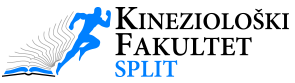 Sveučilište u SplituKineziološki fakultetTeslina 6SplitNARUDŽBA UREDSKOG MATERIJALAZa mjesec ___________________, ____________ godineZavod/Služba/ Adresa dostave u Splitu:Podnositelj zahtjeva (ime, prezime i potpis):_______________________________________Datum: ______________________________Telefon: _____________________________e-mail: ______________________________Ime, prezime i potpis pročelnika zavoda/voditelja službeOBAVEZNO ISPISATI I POTPISATI!R.br.Naziv robeJed.mjerekoličina